О выявлении бесхозяйного ранее учтенногообъекта недвижимости            В соответствии со ст.69.1 Федерального закона от 13 июля 2015 года № 218-ФЗ «О государственной регистрации недвижимости», с Федеральным законом от 06.10.2003 г.  № 131-ФЗ «Об общих принципах организации местного самоуправления в Российской Федерации», руководствуясь Уставом Жигаловского муниципального образования, администрация Жигаловского муниципального образованияПОСТАНОВЛЯЕТ:1.      В отношении объекта недвижимости- индивидуального жилого дома с кадастровым номером 38:03:120301:140 площадь 103 кв.м; расположенного по адресу: Иркутская область Жигаловский район р.п. Жигалово ул. Неугодниковская, д.47 правообладатель не выявлен.2.   По результатам проведенных мероприятий, были направлены запросы в министерство имущественных отношений Иркутской области, территориальное управление Федерального агентства по управлению государственным имуществом в Иркутской области, администрацию МО «Жигаловский район», ОГБУ «Центр государственной кадастровой оценки объектов недвижимости».          3.   В отношении объекта недвижимости, указанного в пункте 1 настоящего постановления не получены в установленном порядке ответы (в том числе в сроки) на направленные запросы, необходимые для подготовки проекта решения о выявлении правообладателя ранее учтенного объекта недвижимости.	4.    Правообладатель ранее учтенного объекта недвижимости не выявлен, по итогам проведенных мероприятий установлено, что данный объект недвижимости является бесхозяйным объектом. Указанный в пункте 1 настоящего постановления объект недвижимости не прекратил существование, что подтверждается актом осмотра № 1 от 21.03.2024 г.И.о. главы Жигаловскогомуниципального образования                                                               Д.Ю. Стрелов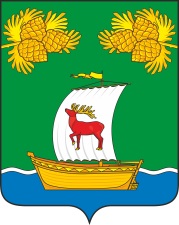 РОССИЙСКАЯ ФЕДЕРАЦИЯИРКУТСКАЯ ОБЛАСТЬАДМИНИСТРАЦИЯЖИГАЛОВСКОГО МУНИЦИПАЛЬНОГО ОБРАЗОВАНИЯПОСТАНОВЛЕНИЕРОССИЙСКАЯ ФЕДЕРАЦИЯИРКУТСКАЯ ОБЛАСТЬАДМИНИСТРАЦИЯЖИГАЛОВСКОГО МУНИЦИПАЛЬНОГО ОБРАЗОВАНИЯПОСТАНОВЛЕНИЕ«21» марта 2024 г. № 17рп. Жигалово